Mål Bild åk 6
Rum, nyanser och strukturer samt perspektivlära      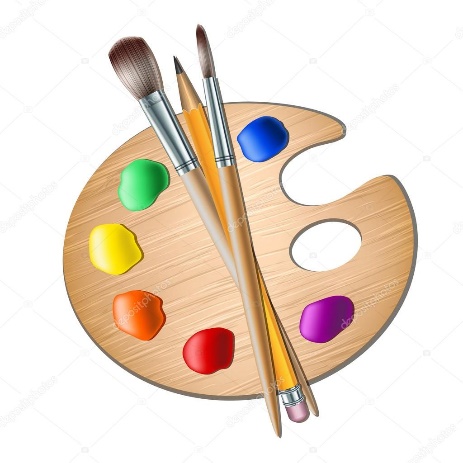 När du har arbetat med det härområdet kan du:   använda tekniker för att skapa bilder med djup  och rumslighet   använda nyanser för att skapa ljus och skugga   använda olika strukturer för att skapa olika uttryck
   presentera dina bilder med anpassning till syfte och sammanhang   ge omdömen om arbetsprocessen och kvaliteten i bildarbetet.Undervisning   Vi kommer att gå igenom grunderna i teknikerna för att skapa
    rumslighet, nyanser och strukturer.   Vi kommer att gå igenom grunderna förenpunkts- och
   tvåpunktsperspektiv  Vi kommer att arbeta både praktiskt och teoretisk.Bedömning  Förmågan att självständigt använda de tekniker vi arbetat med.
  Förmågan att presentera dina bilder med anpassning till syfte och sammanhang.
  Förmågan att ge omdömen om arbetsprocessen och kvaliteten genom att 
  förklara hur arbetet gått till, vilka verktyg och material som använts och använda           ämnesspecifika ord. ÄmnesordRum, struktur, nyans, tvådimensionell, tredimensionell, horisont